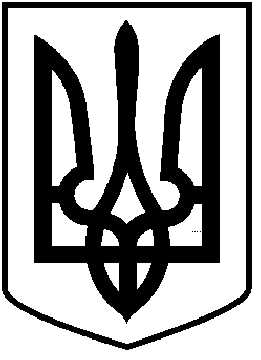 ЧОРТКІВСЬКА    МІСЬКА    РАДАВИКОНАВЧИЙ КОМІТЕТ Р І Ш Е Н Н Я ( проєкт)від___ серпня  2022 року 							        № _____  Про надання дозволу на безкоштовну товарно-матеріальних цінностей 	З метою забезпечення військових формувань товарно-матеріальними цінностями необхідних для виконання мобілізаційних заходів, створення сприятливих умов несення військової служби, приведення обліку основних засобів, інших малоцінних необоротних активів та малоцінних швидкозношуваних предметів у відповідність до критеріїв Національних положень (стандартів) бухгалтерського обліку в державному секторі, керуючись  пп. 1 п. “а” ст. 29, ст. 30, ст.52, ч.6 ст.59 Закону України  «Про місцеве самоврядування в Україні», виконавчий комітет міської радиВИРІШИВ:1.  Надати дозвіл Чортківській міській раді на безкоштовну передачу  товарно-матеріальних цінностей згідно додатку 1.2.  Відділу бухгалтерського обліку та звітності міської ради оформити передачу товаро - матеріальних цінностей актом приймання–передачі у порядку і терміни встановлені чинним законодавством України.3. Копію рішення направити у відділ бухгалтерського обліку та звітності апарату міської ради. 4.Контроль за виконанням даного рішення залишаю за собою.Міський голова                                                           	Володимир ШМАТЬКО             Н.Заяць               В. Ярич                  М. Фаріон          Додаток до рішення виконавчого комітету   «__» серпня 2022 рокуПерелік             матеріальних цінностей для передачі командиру військової частини А-7167 :Начальник відділу з питань надзвичайнихситуацій, мобілізаційноїта оборонної роботиЧортківської міської ради                                                                   Володимир  ЯРИЧ№Найменування ТоваруОдиниця виміруКількістьЗагальна вартість товару, грн. без ПДВ1Плівка  чорна 200мк грубашт30050402Кірка 2,5кг. без ручкишт419363Ручка до кіркишт4179,24Сокира скловолокно 1000р   POLAX 36003/СТ АЛЬшт73180,85Сокира скловолокно 1250р  Інтертул , Мастершт14966балон газовий   8лшт112247Клямбра будівельна ф10*400шт10026408Клямбра будівельна ф8*250шт5013609Цвяхи столярні 100*4.0 (1кг)шт1041610Цвяхи столярні 120*4.2 (1кг)шт1041611Цвяхи столярні 200*6,0 (1кг)шт1041612дощовик вел з заклепк. Зеленийшт30156013Сокира 1000гр деревяна ручка 5131шт135214сокира_колун ручка скловолокно 2,5кгшт153615Лопата совкова (Молоткова) Словакіяшт15228016Лопата штикова Молоткова ( Словакія)шт15228017Сокира госп. HAISSER  1000гшт3105618Кірка посилена 1,5кг деревяна ручка ЮКОшт163219Кірка посилена 2,5кг 687 ручка скловолокношт2148020Кірка посилена 2,5кг деревяна ручка ЮКОшт184421Коло абразивне (Пелюсткове) 125мм   №80шт8204,822Круг точильний д125мм (білий)шт216823Круг точильний д125мм (сірий)шт38424Диск по дереву "КТ"   125*22,23*40Тшт216825Диск по дереву "КТ"   125*22,23*24Tшт2123,226Диск по дереву КТ   125*22,23*3Т універсалшт114427Шуруп 4.2*70д      (1000шт)шт149628Шуруп 4.2*50д     (1000шт)шт128029Шуруп 4.2*90д      (1000шт)шт176030Шнур Капроновий син (500гр)шт532431Ліхтарик акумуляторний Мах8000(59212) 59181шт4126432Ліхтарик діодний на голову 6968шт5100033Ліхтарик діодний на голову 2188шт122434Ліхтарик діодний на голову WD 109шт120035Сітка москітна 1,6м.шт19364,836Сітка затіняюча 3м. Висоташт1555237Плівка чорна 200мк грубашт200336038Цвяхи столярні 80*3,0 (1кг)шт283,239Цвяхи столярні 100*4.0 (1кг)шт283,240Цвяхи столярні 150*5,0(1кг)шт283,241Цвяхи столярні 200*6,0 (1кг)шт283,242Клямбра будівельна ф10*300шт50128043Сокира "DIN" 1250гршт136044Сокира 1000гр деревяна ручка 5131шт135245Сокира скловолокно 1250р Інтертул , Мастершт149646мішок зеленийшт200208047Кувалда 3кг ручка скловолокно 44078шт149648Ланц + Шина 57лн. 502805шт138449Масло до бензини 2-х тактне Sturmшт119650Масло до змащування ланца 1,5лшт2131,251вязальний дріт 1кг(1,2-1,6)шт3230,452Ліхтарик діодний на голову WD 150шт247253Ліхтарик діодний на голову 2188шт489654Плівка стрейч 20мк 500мм*200мм(Україна 2,0кгшт120055Колодка 4-х гніздова з/з чорнашт4697,656Брезент 5*8м (140гр/м2) послений Зеленийшт1205657Брезент 6*8м (140гр/м2) посилений Зеленийшт1216058Аерозоль MIXON (400мл) Балон ZEBRA (38)/42 Темно-зеленийшт212059Емаль 38 Темно-зелений алкідна ЗЕБРА ПФ-116 0,9кгшт1134,460Набір ключів ріжково-накидних 20шт (6-32мм) у тканинній основі 48473шт1107261Кувалда - Молоток слюсарний (скловолокно) 2000гршт126462Сухе палива - сухий спірт в тубусішт3148,863Сухе паливо - сухий спіртшт1022464Набір викруток ударних(під ключ) 6штшт124065Хомут-стяжка 3*150шт2005667Газ бутан 220гршт10720РАЗОМ53840